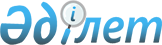 "2019 жылға арналған асыл тұқымды мал шаруашылығын дамытуды, мал шаруашылығының өнімділігін және өнім сапасын арттыруды субсидиялау көлемдерін бекіту туралы" Қызылорда облысы әкімдігінің 2019 жылғы 24 сәуірдегі № 1373 қаулысына өзгеріс енгізу туралы
					
			Мерзімі біткен
			
			
		
					Қызылорда облысы әкімдігінің 2019 жылғы 23 желтоқсандағы № 125 қаулысы. Қызылорда облысының Әділет департаментінде 2019 жылғы 23 желтоқсанда № 7040 болып тіркелді. Мерзімі өткендіктен қолданыс тоқтатылды
      "Құқықтық актілер туралы" Қазақстан Республикасының 2016 жылғы 6 сәуірдегі Заңының 26-бабына және "Асыл тұқымды мал шаруашылығын дамытуды, мал шаруашылығының өнімділігін және өнім сапасын арттыруды субсидиялау қағидаларын бекіту туралы" Қазақстан Республикасы Ауыл шаруашылығы министрінің 2019 жылғы 15 наурыздағы № 108 бұйрығына (Нормативтік құқықтық актілерді мемлекеттік тіркеу тізілімінде 18404 нөмірімен тіркелген) сәйкес Қызылорда облысының әкімдігі ҚАУЛЫ ЕТЕДІ:
      1. "2019 жылға арналған асыл тұқымды мал шаруашылығын дамытуды, мал шаруашылығының өнімділігін және өнім сапасын арттыруды субсидиялау көлемдерін бекіту туралы" Қызылорда облысы әкімдігінің 2019 жылғы 24 сәуірдегі № 1373 қаулысына (Нормативтік құқықтық актілерді мемлекеттік тіркеу тізілімінде 6777 нөмірімен тіркелген, 2019 жылғы 26 сәуірде Қазақстан Республикасы нормативтік құқықтық актілерінің Эталондық бақылау банкінде жарияланған) мынадай өзгеріс енгізілсін:
      көрсетілген қаулымен бекітілген 2019 жылға арналған асыл тұқымды мал шаруашылығын дамытуды, мал шаруашылығының өнімділігін және өнім сапасын арттыруды субсидиялау көлемдері жаңа редакцияда жазылсын.
      2. "Қызылорда облысының ауыл шаруашылығы басқармасы" мемлекеттік мекемесі осы қаулыдан туындайтын шараларды қабылдасын.
      3. Осы қаулының орындалуын бақылау Қызылорда облысы әкімінің орынбасары Б.Б. Намаевқа жүктелсін.
      4. Осы қаулы алғашқы ресми жарияланған күнінен бастап қолданысқа енгізіледі. 2019 жылға арналған асыл тұқымды мал шаруашылығын дамытуды, мал шаруашылығының өнімділігін және өнім сапасын арттыруды субсидиялау көлемдері
      Ескертпе:
      * - жергілікті бюджеттен қосымша бюджет қаражаты бөлінген кезде және/немесе басқа бюджеттік бағдарламалардан қайта бөлінген кезде субсидиялау нормативтерін Қазақстан Республикасы Ауыл шаруашылығы министрінің 2019 жылғы 15 наурыздағы № 108 бұйрығымен (Нормативтік құқықтық актілерді мемлекеттік тіркеу тізілімінде 18404 нөмірімен тіркелген) бекітілген Асыл тұқымды мал шаруашылығын дамытуды, мал шаруашылығының өнімділігін және өнім сапасын арттыруды субсидиялау Қағидаларының 4-тармағына сәйкес Министрлікпен келісім бойынша белгіленген нормативтен 50 пайызға дейін және мал азығын субсидиялау бойынша 100 пайызға дейін ұлғайтуға жол беріледі;
      ** - жергілікті бюджеттен қосымша бюджет қаражаты бөлінгенде.
      Асыл тұқымды жануарлардың барлық түрлерін, етті бағыттағы құстардың ата-енелік/ата-тектік нысандағы асыл тұқымды тәуліктік балапанын, асыл тұқымды құстан алынған жұмыртқа бағытындағы финалдық нысандағы тәуліктік балапан сатып алу бекітілген нормативке дейін, бірақ оны сатып алу құнының 50 пайызынан аспайтын мөлшерде субсидияланады.
      Отандық асыл тұқымды ірі қара мал мен қойлардың аналық мал басын сатып алу қаржы институтымен кредит беру шарты болған кезде субсидияланады, бұл ретте субсидиялар кредитті өтеу есебіне арнайы шотқа аударылады. 
					© 2012. Қазақстан Республикасы Әділет министрлігінің «Қазақстан Республикасының Заңнама және құқықтық ақпарат институты» ШЖҚ РМК
				
      Қызылорда облысының әкімі 

К. Искаков
Қызылорда облысының әкімі 2019 жылғы 23 желтоқсаны № 125 қаулысына қосымшаҚызылорда облысы әкімдігінің 2019 жылғы "24" сәуірдегі №1373 қаулысымен бекітілген
№
Субсидиялау бағыты
Өлшем 

бірлігі
1 бірлікке арналған субсидиялар нормативтері, теңге
Субсидия көлемі
Субсидия көлемі
№
Субсидиялау бағыты
Өлшем 

бірлігі
1 бірлікке арналған субсидиялар нормативтері, теңге
бас,

тонна
мың 

теңге
Етті және етті-сүтті мал шаруашылығы
Етті және етті-сүтті мал шаруашылығы
Етті және етті-сүтті мал шаруашылығы
Етті және етті-сүтті мал шаруашылығы
Етті және етті-сүтті мал шаруашылығы
Етті және етті-сүтті мал шаруашылығы
1.
Селекциялық және асыл тұқымдық жұмыс жүргізу:
1.1
Ірі қара малдың тауарлық аналық басы 
бас/ шағылыстыру маусымы
10000
41951
419510
1.2
Ірі қара малдың асыл тұқымды аналық басы*
бас/ шағылыстыру маусымы
20000
3073
61460
2.
Табынның өсімін молайту үшін пайдаланылатын етті және етті-сүтті тұқымдардың асыл тұқымды тұқымдық бұқасын күтіп-бағу
бас/ шағылыстыру маусымы
100000
3.
Отандық асыл тұқымды ірі қара мал сатып алу
сатып алынған бас
150000
1459
218850
4.
Шетелдік асыл тұқымды аналық мал басын сатып алу*
сатып алынған бас
225000
1228
276300
5.
Сыйымдылығы бір уақытта кемінде 1000 бас болатын бордақылау алаңдарына бордақылау үшін өткізілген немесе ауыстырылған бұқашықтардың құнын арзандату
тірідей салмағы, килограмм
200
1161,4
232277
6.
Сыйымдылығы бір уақытта кемінде 1000 бас болатын бордақылау алаңдары үшін бұқашықтарды бордақылау шығындарын арзандату 
қосқан салмағы, килограмм
200
228,4
45673,6
7.
Ірі қара малды союмен және етін бастапқы өңдеумен айналысатын ет өңдеуші кәсіпорындардың сиыр етін дайындау құнын арзандату (2020 жылғы 1 қаңтардан бастап қолданылады)
өндірілген сиыр етінің килограмы
175
Сүтті және сүтті-етті мал шаруашылығы
Сүтті және сүтті-етті мал шаруашылығы
Сүтті және сүтті-етті мал шаруашылығы
Сүтті және сүтті-етті мал шаруашылығы
Сүтті және сүтті-етті мал шаруашылығы
Сүтті және сүтті-етті мал шаруашылығы
1.
Сүтті және сүтті-етті тұқымдардың асыл тұқымды бұқасының ұрығын сатып алу:
1.1
бір жынысты 
сатып алынған доза
10000
2558
25580
1.2
қос жынысты 
сатып алынған доза
5000
146,8
734
2.
Ірі қара малдың асыл тұқымды аналық басын сатып алу:
2.1
отандық немесе Тәуелсіз Мемлекеттер Достастығы елдерінен әкелінетін шетелдік 
сатып алынған бас
150000
230
34500
2.2
Аустралия, Америка Құрама Штаттары, Канада және Еуропа елдерінен әкелінген*
сатып алынған бас
337000
300
101100
3.
Сүт өндіру құнын арзандату:
3.1
бағымдағы сиырларының саны 600 бастан басталатын шаруашылық
өткізілген немесе өңделген килограмм
35
7465,4
261289,7
3.2
бағымдағы сиырларының саны 400 бастан басталатын шаруашылық
өткізілген немесе өңделген килограмм
20
3.3
бағымдағы сиырларының саны 50 бастан басталатын шаруашылық
өткізілген немесе өңделген килограмм
10
3.4
Ауыл шаруашылығы кооперативі
өткізілген немесе өңделген килограмм
10
4.
Шаруа (фермер) қожалықтарында және ауыл шаруашылығы кооперативтерінде ірі қара малдың аналық басын қолдан ұрықтандыру жөніндегі көрсетілетін қызметтерді субсидиялау
ұрықтанды рылған бас/шағылысу маусымы
5000
6172
30860
5.
Табынның өсімін молайту үшін пайдаланылатын сүтті және сүтті-етті тұқымдардың асыл тұқымды тұқымдық бұқасын күтіп-бағу
бас/шағылыстыру маусымы
100000
6.
Эмбриондарды телу жөніндегі көрсетілетін қызметтерді субсидиялау 
бас
80000
7.
Сүтті және сүтті-етті бағыттағы аналық басының және толықтыратын мал басының азығына жұмсалған шығындар құнын арзандату*/ **
бас
240000
1640
393600
Қой шаруашылығы
Қой шаруашылығы
Қой шаруашылығы
Қой шаруашылығы
Қой шаруашылығы
Қой шаруашылығы
1.
Шаруашылықтарда және ауыл шаруашылығы кооперативтерінде қойлардың аналық басын қолдан ұрықтандыру жөніндегі көрсетілетін қызметтерді субсидиялау 
ұрықтанды рылған бас/ шағылысу маусымы
1000
49052
49052
2.
Селекциялық және асыл тұқымдық жұмыс жүргізу:
2.1
Қойлардың асыл тұқымды аналық басы
бас/ шағылысу маусымы
2500
73917
184792,5
2.2
Қойлардың тауарлық аналық басы
бас/ шағылысу маусымы
1500
108962
163443,0
3.
Асыл тұқымды қойлар сатып алу
сатып алынған бас
8000
13057
104456
3.1
Асыл тұқымды ешкілердің аналық басын сатып алу**
сатып алынған бас
40000
4.
Тауарлық отардың өсімін молайту үшін пайдаланылатын асыл тұқымды тұқымдық қошқарды күтіп-бағу
бас/ шағылысу маусымы
10000
482
4820
5.
Қозы өткізу құнын арзандату
өткізілген бас
3000
15187
45561
Жылқы шаруашылығы
Жылқы шаруашылығы
Жылқы шаруашылығы
Жылқы шаруашылығы
Жылқы шаруашылығы
Жылқы шаруашылығы
1.
Өнімді бағыттағы асыл тұқымды тұқымдық айғырлар сатып алу 
сатып алынған бас
100000
183
18300
2.
Бие сүтін өндіру және өндеу құнын арзандату
килограмм
60
64,1
3844,8
Түйе шаруашылығы
Түйе шаруашылығы
Түйе шаруашылығы
Түйе шаруашылығы
Түйе шаруашылығы
Түйе шаруашылығы
1.
Асыл тұқымды тұқымдық түйелер сатып алу 
сатып алынған бас
100000
2.
Түйе сүтін өндіру және өңдеу құнын арзандату
килограмм
55
89,9
4946,4
Балара шаруашылығы
Балара шаруашылығы
Балара шаруашылығы
Балара шаруашылығы
Балара шаруашылығы
Балара шаруашылығы
1.
Балара ұясымен селекциялық және асыл тұқымдық жұмыс жүргізу
балара ұясы/маусым
5000
650
3250
Барлығы 
Барлығы 
х
х
х
2684200,0